FORMULAIRE DE DEMANDE DE VISA OUZBEKISTAN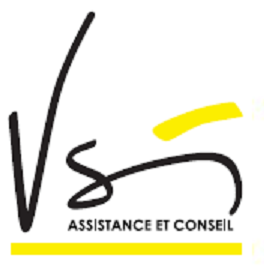 A remplir si vous souhaitez que VSI se charge de remplir en ligne le formulaire de demande de visaINFORMATIONS SUR LE REQUERANT Nom : Prénoms :Date de naissance :Nationalité : Ville de naissance : 	 			Pays de Naissance : Comment avez‐vous acquis votre nationalité ?   	 Naissance  		 Naturalisation Si Naturalisation, précisez votre ancienne nationalité : N° de passeport : 					Lieu de délivrance :Date délivrance :					Date d’expiration : INFORMATIONS SUR LA FAMILLE Votre situation maritale : 	Nom, prénom de l’époux(se): INFORMATIONS SUR VOTRE SEJOURMotif de séjour : Date d’arrivée en Ouzbékistan : Date de retour : Nombre d’entrées : Durée du séjour pour chaque entrée : Délai consulaire : Itinéraire lors du transit en Ouzbékistan : Nom de la société, de l’hôtel ou de la personne qui invite en Ouzbékistan : Adresse : Téléphone : Voyagé précédent en Ouzbékistan (date motif et nom de l’invitant) : Nom de la personne qui vous accompagne : INFORMATIONS PROFESSIONELLES Profession : Nom de l’employeur : Coordonnées de l’employeur (Adresse, téléphone) : Adresse du domicile : Téléphone : Adresse mail : VSI sas – 2 Place des Hauts Tilliers – 92230 Gennevilliers – Tél.:08.26.46.79.19www.vsi-visa.com  – contact@vsi-visa.com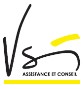 